 2023.12.20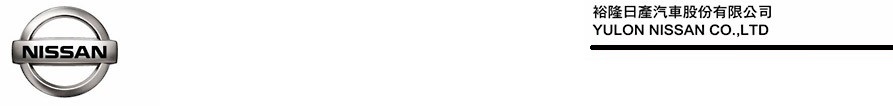 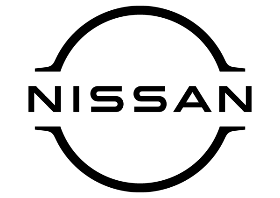 2024台北車展NISSAN ARIYA新世代電動休旅首度亮相NIM「智馭隨行 動見未來」主題  新能源車型全數到位 
    2024台北新車暨新能源車特展，NISSAN以「智馭隨行 動見未來」為題，透過 NIM (NISSAN INTELLIGENT MOBILITY) 智行科技核心技術，多元動力超展開，展出純電能、e-POWER、輕油電及燃油全系列車款，NISSAN ARIYA新世代電動休旅首度亮相，展現NISSAN 90周年無畏挑戰的DNA及永不止息追求汽車工藝極致的精神。    NISSAN新能源車型全數到位，展出銷售車款包含：不用充電的電動車 X-TRAIL e-POWER(註1)、跨界新能源休旅 KICKS e-POWER、極智之座X-TRAIL 輕油電、王者之風 ALL NEW SENTRA、跨界休旅銷售冠軍 KICKS(註2)、心強者ALTIMA、原生不受限JUKE及全球首款量產電動車LEAF(註3)。提供多元動力選擇，滿足消費者駕馭需求，驅動無限可能。NISSAN ARIYA新世代電動休旅首度亮相  純電能源先驅者	2024年台北車展NISSAN ARIYA新世代電動休旅首度亮相，ARIYA代表NISSAN純電能源先驅者，承襲概念車的設計語彙，以運動融合日式工藝美學，發揮極致的空氣力學表現，並榮獲德國「紅點獎（Red Dot Design Award）」和「iF設計獎（iF Design Award）」兩項世界級設計大獎(註4)。內部座艙陳設更體現日式極致工藝，利用日式藝術氣氛燈搭配次世代內裝科技，包括雙12.3吋數位儀錶板、木紋輕隱icon觸控式面板、電控可滑移中央扶手座與零重力紓壓座椅等等，進而創造一股厚實深刻的高科技日式風味。空間運用方面，受惠於全新CMF-EV底盤，ARIYA座艙可採用高效且最舒適的設計，貫通式空間部署、全平坦式地板規劃，使內部具有中大型休旅車的空間表現。電池方面，承襲第一代LEAF從2010年上市至今累計210億公里且電池未有重大安全事故(註5)，ARIYA在電池安全上借鏡LEAF經驗以做到最高等級的防護。    ARIYA搭載最新NIM智行科技，配備ProPILOT智行安全系統，提供更人性化的智駕輔助配備，時刻偵測環境動態，即時傳送安全情報，包含ICC智慧型全速域定速控制系統、TJP交通壅堵輔助系統及LKA車道維持系統等科技，並搭載 NISSAN 獨家 AI 智能駕駛輔助系統(註6)，體驗超值Level 2的安全等級，帶給車主安心舒適的駕馭體驗。NISSAN 90周年  展現「無畏挑戰」的DNA     NISSAN自 1933 年成立以來，今年正是第90周年，「無畏挑戰」是NISSAN的DNA，不斷透過創新科技，永不止息地追求汽車工藝極致，打造更貼近生活體驗的激情駕馭。為慶祝NISSAN 90周年，2024台北車展期間推出NISSAN 90th ANNIVERSARY BE@RBRICKS (庫柏力克熊)聯名公仔，每組包含100%比例與400%比例各一隻，NISSAN 90th ANNIVERSARY BE@RBRICK 以ARIYA電動車象徵日出的金銅塗裝配色設計，身體以日式「組子」幾何圖紋為底，搭配NISSAN 品牌LOGO及90周年紀念LOGO，另左手以櫻花妝點，傳遞現代而簡約的日系藝術美學。車展期間每日現場限量販售5組(註7)，每組售價新台幣4,999元，每日10:00-13:00 於NISSAN展區發放當日購買號碼牌，並於13:23公開抽出認購名單共5名，歡迎粉絲朋友珍藏擁有。「智馭隨行 動見未來」  NIM x AI擘劃未來    本屆車展NISSAN以「智馭隨行 動見未來」為主題，以全系列車款的智行科技核心技術，開啟未來世界移動的新想像。攤位設計上呼應此概念，將依循品牌創辦人成立日產時，所秉持「至誠は天日を貫く （真誠劃破天際）」精神，取太陽的「日環」為景，在展場中央天際以LED變色燈條管環繞成巨型日環象徵NISSAN NIM的智能與科技發展。由NIM智行科技打造智能移動世界，不斷創新期望給予車主們人車合一的感受，在這次車展上特別透過ChatGPT新技術，結合NIM及AI人工智慧，現場撰寫程式將車款特性及AI繪圖功能連結，邀請觀展者運用想像力打造未來夢想車款。活動的規劃更特別安排職業球隊啦啦隊成員以活力向參觀者傳遞NISSAN創新與新能源的精神，另外還有賞車贈好禮等活動(註8)，內容豐富精彩，歡迎所有來賓與我們一同見證NISSAN智能移動新世界。新能源車型全數到位  驅動無限可能    NISSAN新能源車型全數到位，展出銷售車款包含：不用充電的電動車 X-TRAIL e-POWER、跨界新能源休旅 KICKS e-POWER、極智之座X-TRAIL 輕油電、王者之風 ALL NEW SENTRA、跨界休旅銷售冠軍 KICKS、心強者ALTIMA、原生不受限JUKE及全球首款量產電動車LEAF。提供多元動力選擇，滿足消費者駕馭需求，驅動無限可能，敬邀車主及消費者蒞臨2024年台北車展，詳情請參閱NISSAN官網：https://new.nissan.com.tw/nissan (註9)註1：本新聞稿所示「不用充電的電動車X-TRAIL e-POWER」相關資訊請見NISSAN 官網：https://new.nissan.com.tw/nissan/news/offers/1011?utm_source=website-banner。註2：「跨界休旅銷售冠軍KICKS」係指車身長度為4400mm以下之跨界休旅車款，限定為以下車款：HR-V、VENUE、C-HR、CX-3、CX-30、T-CROSS，銷售數字是以監理所於2022年10月至12月底累計領牌數字為準。註3： NISSAN LEAF全球銷售數據，請見NISSAN GLOBAL新聞稿：https://uk.nissannews.com/en-GB/releases/release-ea2ada92a067df51a78ce3a3b2514e55-nissan-leaf-gets-a-new-glow-for-2022-with-sharp-design-and-advanced-tech。註4：紅點獎（Red Dot Design Award）連結：https://www.red-dot.org/project/nissan-ariya-58608；iF設計獎（iF Design Award）連結：https://ifdesign.com/en/winner-ranking/project/nissan-ariya/348948。註5：行駛里程累計達210億公里與電池未發生重大安全事故等資訊，詳見東風日產官網：https://ariya.dongfeng-nissan.com.cn/model/details。註6：本新聞稿所示智行安全系統及其他安全性系統功能可能有條件限制，且此為原廠提供測試結果，實際道路行駛時，可能會受路況、載重、風阻、輪胎狀況、個人駕駛習慣及車輛維護保養等因素影響，使實際結果產生差異。智行科技安全系統僅用於輔助駕駛者，不可替代安全駕駛操作，請確實遵守法令規定，駕駛時應保持警惕，密切留意周遭環境。註7：NISSAN 90th anniversary BE@RBRICK 2024台北車展限量販售，銷售流程：領取號碼牌：2024台北車展期間，每日10:00-13:00 於NISSAN展區發放NISSAN 90th anniversary BE@RBRICK 當日購買意願號碼牌。(每人限領號碼牌1張，現場將登記領取號碼牌者之姓名、身分證末四碼及手機號碼，蒐集之資料將僅作為當日購買NISSAN 90th anniversary BE@RBRICK資格之認定，不另作其餘用途)抽出認購資格：每日13:23於NISSAN展區公開抽出認購名單共5名。資格認定：抽出認購名額時本人需在場，經身份認定後，得以現金$4,999購買NISSAN 90th anniversary BE@RBRICK 1組。(現場將唱名3次，若本人不在現場，將重新抽出遞補資格名單；現場僅提供現金支付，恕不提供其餘付款方式)取貨方式：NISSAN 90th anniversary BE@RBRICK僅提供現場取貨，NISSAN未提供現場寄放或是宅配服務。退換貨說明：請現場確認商品狀況，商品一旦售出，不提供退換貨服務，裕隆日產汽車不負商品之瑕疵擔保、維修及保固責任。註8：賞車贈好禮等活動詳情，請於台北車展NISSAN攤位活動現場洽詢。註9：本新聞稿所示金額均為新臺幣，各車輛之實際規格、配備及車色，請以實車為準。裕隆日產汽車保有取消、終止、暫停或更改各活動辦法及內容之權利，並於NISSAN官網http://www.nissan.com.tw公告之，裕隆日產汽車保有最終解釋及決定之權利。
# # #聯絡方式：裕隆日產汽車股份有限公司 公關室媒體專線：0800371171公司網站：www.nissan.com.tw